Månadens yrkeForensikerDen populära tv-serien CSI om ett gäng kriminaltekniker i USA har fått en spin-off-effekt i form av ett stort intresse för yrket forensiker.Som forensiker kan du arbeta inom många olika områden. Gemensamt för alla är att de analyserar och dokumenterar bevis vid brottsutredningar. Det kan till exempel röra sig om fingeravtryck, DNA, narkotika, förfalskade dokument, it eller vapen.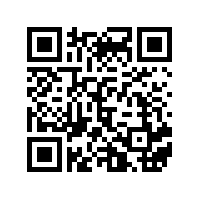 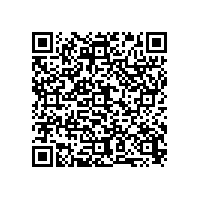       FAKTA                                     FILMMånadens yrkeArkeologMan kan lära sig om olika typer av arkeologi. Vill man arbeta i Sverige kan man läsa nordisk arkeologi. Vill man däremot gräva i Italien eller Grekland läser man klassisk arkeologi. Och är man speciellt intresserad av Egypten läser man egyptologi.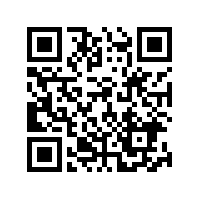 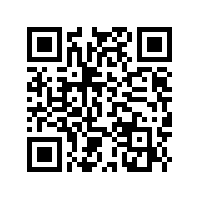       FAKTA                                     FILMMånadens yrkeReseledareAtt jobba som reseledare är ett väldigt populärt sätt att kunna ta sig utomlands och försörja sig. En möjlighet för yngre människor att få utlandserfarenhet och komma närmare andra kulturer. 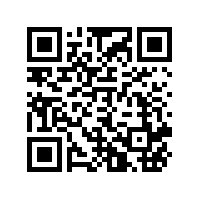 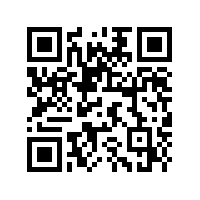          FAKTA                                     FILMMånadens yrkeJournalistDe flesta journalister arbetar inom press, webb, radio och TV. En journalist måste vara snabb, ha gott omdöme, kunna arbeta under stark tidspress och vara intresserad av att följa med i både teknikutvecklingen och i samhällsdebatten.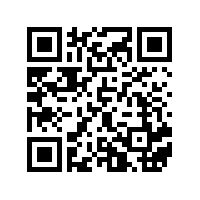 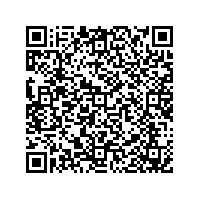        FAKTA                                     FILMMånadens yrkeTulltjänstemanArbetet som tulltjänsteman innebär mer än att bara kontrollera och övervaka trafiken till och från utlandet. Inom yrket finns möjlighet att delta i internationellt arbete och att ha nära kontakter med näringslivet.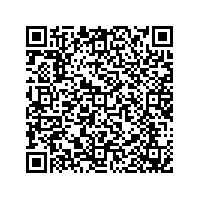 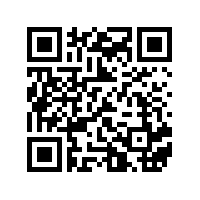         FAKTA                                     FILMMånadens yrkeFlygledareFlygledarens uppgift är att leda flygplanen genom luftrummet, förhindra kollisioner mellan flygplan och se till att flygtrafiken fungerar säkert och smidigt på ett miljövänligt sätt.       	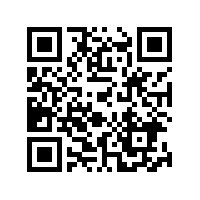 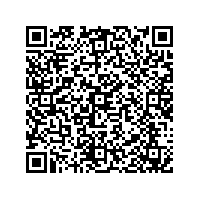          FAKTA                                     FILMMånadens yrkeMaskörMaskörens uppgift att genom masker, hår, sminkning och andra hjälpmedel skapa karaktärer för teaterföreställningar eller tv och filminspelningar. 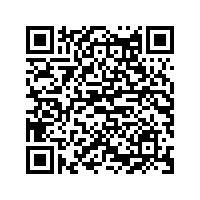 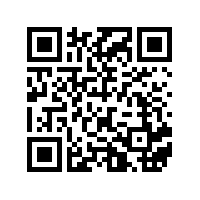        FAKTA                                     FILMMånadens yrkePersonlig tränareKunskap om träning och hälsa, social kompetens och coaching är några av förmågorna som behövs för att göra ett bra jobb som PT.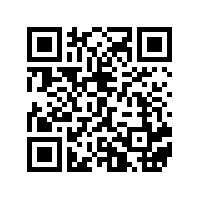 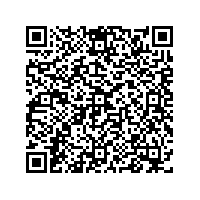            FAKTA                                     FILMMånadens yrkeBagareBagare kan arbeta på ett industribageri, ett mindre bageri med tillhörande butik eller på ett konditori.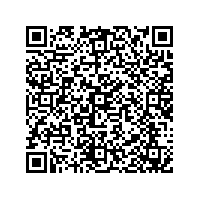 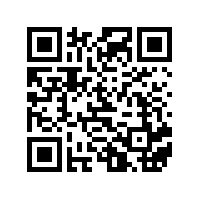          FAKTA                                     FILMMånadens yrkeDesignerSom designer arbetar man med textilier och skapar klädmodeller eller formger mönster till tyger. Man bör vara konstnärligt lagd och intresserad av textil och mode.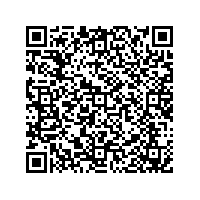 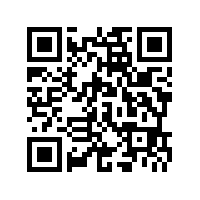          FAKTA                                     FILMMånadens yrkeMöbelsnickareMöbelsnickaren tillverkar nya möbler och inredning eller reparerar gamla möbler. 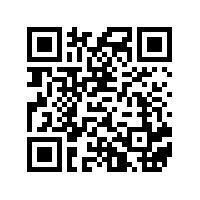 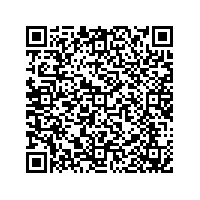            FAKTA                                     FILMMånadens yrkeMusikproducentEn ”projektledare” för inspelning och mixning.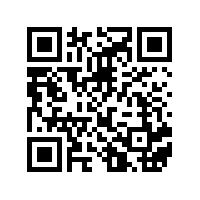 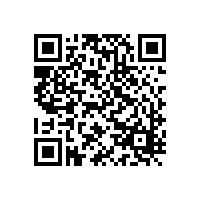          FAKTA                                     FILMMånadens yrkeFlygteknikerFlygmekaniker och flygtekniker arbetar med underhåll, tillsyn och reparationer av flygplan, helikoptrar och flygplansmotorer.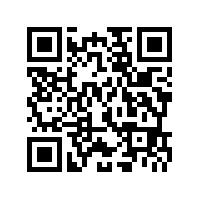 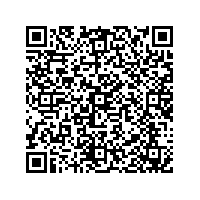         FAKTA                                     FILMNamn Månadens yrkeMål och Syfte- Frågor som ofta ställs är …Varför måste jag lära mig detta? Vad ska jag använda detta till? Dessa förslag syftar till att koppla ämnet till olika yrken. Att sätta ord på hur eleven kan dra nytta av ämnet i ett framtida yrke kan motivera och stimulera lusten att lära. - Det syftar också till att eleverna får se mängden yrken som finns.Förslag till ämneAlla ämnenFörslag till årskurs1-9MetodSätt upp i eller utanför klassrummet där ämnet undervisas. Välj ett nytt yrke varje månad (eller oftare).Fakta och filmer kan du hitta på t.ex:www.ams.se  www.framtid.se www.yrmis.sewww.mittyrke.seKolla även yrkesfilmer på YoutubeFör att enkelt skapa nya QR-koder använd t.ex:http://www.skapaqrkod.se/index.phpEleverna kan ladda ner gratis QR-läsare på sina telefoner eller till mac:https://www.youtube.com/watch?v=PeKi6Pd9EZcFler förslag till hur man kan använda månadens yrke:Muntligt berättande från ämnesläraren Genom filmvisning i klassen (se t.ex. www.yrmis.se)En inbjuden föreläsare som använder sig av ämnet i sitt dagliga arbeteStudiebesökEleverna kan enkelt göra frågesport i alla ämnen kring relevanta yrken. Se övningen ”Yrkeskunskap – Frågesport”MetodSätt upp i eller utanför klassrummet där ämnet undervisas. Välj ett nytt yrke varje månad (eller oftare).Fakta och filmer kan du hitta på t.ex:www.ams.se  www.framtid.se www.yrmis.sewww.mittyrke.seKolla även yrkesfilmer på YoutubeFör att enkelt skapa nya QR-koder använd t.ex:http://www.skapaqrkod.se/index.phpEleverna kan ladda ner gratis QR-läsare på sina telefoner eller till mac:https://www.youtube.com/watch?v=PeKi6Pd9EZcFler förslag till hur man kan använda månadens yrke:Muntligt berättande från ämnesläraren Genom filmvisning i klassen (se t.ex. www.yrmis.se)En inbjuden föreläsare som använder sig av ämnet i sitt dagliga arbeteStudiebesökEleverna kan enkelt göra frågesport i alla ämnen kring relevanta yrken. Se övningen ”Yrkeskunskap – Frågesport”Arbetet involverar - Varje ämneslärareArbetet involverar - Varje ämneslärareNågra förslag på vilka yrken (lärare och forskare finns så klart med i alla):Några förslag på vilka yrken (lärare och forskare finns så klart med i alla):Språk  *turistguide *tolk *översättare *medieyrken *författare *affärsbiträde*säljare *redaktör *modersmålslärare *hotellreceptionist *copywriter*gränskontrollant *flygvärdinna *flygplatskontrollant *flygledareSamhällskunskap*samhällsvetare *politiker *reseguide *journalist *sociolog*åklagare *Studie –och yrkesvägledare *polis *marknadsförare *jurist *friskvårdsinspektör *socionom *socialsekreterare Religion*präst *diakon *kurator *församlingspedagog *socionom*vårdarbetare *biståndsarbetare *integrationshandläggareGeografi *arkeolog *konservator *geolog *meteorolog *matros *geograf *sjökaptenHistoria *museitjänsteman *bibliotekarie *journalist *historiker *kulturvetare *konservator *museiintendentMatematik *ekonom *arkitekt *ingenjör *egenföretagare*sjuksköterska *statistiker *läkare *försäkringstjänsteman *revisor *receptarie *inköpareTeknik *bilmekaniker *uppfinnare *civilingenjör *VVS-montör*tryckare *radio och tv-tekniker *perfusionist *ortopedingenjör*optiker *maskinreparatör *låssmed *lokförare *maskinförare*industridesigner *hjälpmedelstekniker *flygmekaniker *webmaster *originalare *programmerare *It-support *nätverksteknikerKemi *kemist *forskare *livsmedelstekniker *laboratorieingenjör*biomedicinskanalytiker *brandingenjör *Återvinningsarbetare*Toxikolog *lackerare *forensikerFysik *vetenskapsman *rymdforskare *fysiker *sjukhusfysiker*ljud- och ljustekniker *elektriker *meteorolog *oceanografBiologi*skogskonsulent *audionom *kiropraktor *veterinär *trädgårdsanläggare *sjuksköterska *undersköterska *cytodiagnostiker*läkare *barnmorska *tandläkare *tandsköterska *hydrolog*florist *miljövårdsyrken *logoped *landskapsarkitekt *hudterapeutIdrott *tränare *elitidrottare *hälsopedagog *friskvårdskonsulent *sjukgymnast *naprapat *massör *fritidsledare *fritidspedagog *livesändningsspecialist *sportjournalist *brandman *personlig tränareBild *fotograf *designer *konstnär *grafiker *illustratör *tatuerare*scenograf *art director *målare *maskör *inredningsarkitekt *animatör *dekoratör *keramikerMusik*artist *musiker *kompositör *producent *DJ *dirigent *kapellmästare *musikpedagog *körledare *musikkritiker *organist *pianostämmare *sångpedagog *tonsättare *A&R *låtskrivareSlöjd *designer (textil, möbler, kläder) *snickare *tapetserare *plåtslagare*tapetserare *sömmerska *svetsare *ställningsbyggare *smed*tandtekniker *skräddare *glasmästare *smyckesdesigner *guld/silversmed *hovslagare *båtbyggare *bildhuggare *bilplåtslagare *gravör *juvelfattare *instrumentbyggare *sadelmakare *körsnär *låssmed *perukmakare *stylist *verkstadsmekaniker *modistHemkunskap *bagare *kock *livsmedelstekniker *kallskänka *styckare *slaktare*konditor *husmor *lokalvårdare *charkuterist *bartender *servitör/servitris *hovmästare *hotellbiträde *köksmästare * *chocolatier *hälsovetare *dietist